ΟΙΚΟΝΟΜΙΚΗ ΠΡΟΣΦΟΡΑ………………………………………………(Τόπος και ημερομηνία)Ο ΠροσφέρωνΕΛΛΗΝΙΚΗ ΔΗΜΟΚΡΑΤΙΑ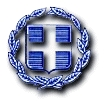 ΠΕΡΙΦΕΡΕΙΑ ΣΤΕΡΕΑΣ ΕΛΛΑΔΑΣΔΗΜΟΣ ΑΜΦΙΚΛΕΙΑΣ-ΕΛΑΤΕΙΑΣ ΤΜΗΜΑ ΤΕΧΝΙΚΗΣ ΥΠΗΡΕΣΙΑΣΕλάτεια :     Αριθ. Πρωτ. :  Ταχ. Δ/νση.      : ΕλάτειαΤαχ.Κώδικας   : 35004Πληροφορίες   : Ευστάθιος ΚαρούμπηςΤηλέφωνο        : 22343-50217/115                                                    Fax                  : 22340-31898                                                          E-mail : e.karoumpis@dimos-amfiklias-elatias.gr                                                                                        «ΚΑΘΑΡΙΣΜΟΣ ΔΕΞΑΜΕΝΩΝ»ΚΑΕ:     25.7336.0001CPV: 50514200-3, Υπηρεσίες επισκευής και συντήρησης δεξαμενών Α/ΑΠΕΡΙΓΡΑΦΗ  ΕΙΔΟΥΣΜΟΝΑΔΑ ΜΕΤΡΗΣΗΣΠΟΣΟΤΗΤΑΤΙΜΗ ΜΟΝΑΔΑΣΣΥΝΟΛΟ1Καθαρισμός δεξαμενής TEM30,00ΦΠΑ 24% ΓΕΝΙΚΟ ΣΥΝΟΛΟ